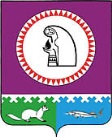 О внесении изменений в постановление администрации Октябрьского района от 05.10.2017 № 2390           В соответствии с Федеральным законом от 19.07.2018 № 204-ФЗ «О внесении изменений в Федеральный закон «Об организации предоставления государственных и муниципальных услуг» в части установления дополнительных гарантий граждан при получении государственных и муниципальных услуг»: 1.  Внести в постановление администрации Октябрьского района от 05.10.2017 № 2390 «Об утверждении административного регламента предоставления муниципальной услуги «Прием заявлений, постановка на учет и зачисление детей в образовательные организации, реализующие основную образовательную программу дошкольного  образования (детские сады)», следующие изменения:1.1. Преамбулу постановления изложить в следующей редакции:«В соответствии с Федеральным законом от 27.07.2010 № 210-ФЗ «Об организации предоставления государственных и муниципальных услуг», постановлением администрации Октябрьского района от 12.12.2017 № 3085 «Об утверждении перечня муниципальных услуг, оказываемых структурными подразделениями администрации Октябрьского района, их подведомственными учреждениями»:».1.2. Пункт 4 постановления изложить в следующей редакции:«4. Контроль за выполнением постановления возложить на исполняющего обязанности заместителя главы Октябрьского района по социальным вопросам Киселеву Т.Б.».1.3. В приложении к постановлению:1.3.1. В пункте 2.2:а) абзац 6 исключить;б) дополнить подпунктом 2.2.1 следующего содержания:«2.2.1. В соответствии с частью 1 статьи 7 Федерального закона от 27.07.2010 № 210-ФЗ «Об организации предоставления государственных и муниципальных услуг» (далее – Федеральный закон № 210-ФЗ) запрещается требовать от заявителей:- представления документов и информации или осуществления действий, представление или осуществление которых не предусмотрено нормативными правовыми актами, регулирующими отношения, возникающие в связи с предоставлением муниципальной услуги;- представления документов и информации, в том числе подтверждающих внесение заявителем платы за предоставление муниципальной услуги, которые находятся в распоряжении органов, предоставляющих муниципальную услугу, иных государственных органов, органов местного самоуправления либо подведомственных государственным органам или органам местного самоуправления организаций, участвующих в предоставлении предусмотренных частью 1 статьи 1 Федерального закона № 210-ФЗ государственных и муниципальных услуг, в соответствии с нормативными правовыми актами Российской Федерации, нормативными правовыми актами Ханты-Мансийского автономного округа – Югры, муниципальными правовыми актами, за исключением документов, включенных в определенный частью 6 статьи 7 Федерального закона № 210-ФЗ перечень документов. Заявитель вправе представить указанные документы и информацию в орган, предоставляющий муниципальную услугу, по собственной инициативе;- осуществления действий, в том числе согласований, необходимых для получения муниципальной услуги и связанных с обращением в иные государственные органы, органы местного самоуправления, организации, за исключением получения услуг и получения документов и информации, предоставляемых в результате предоставления таких услуг, включенных в Перечень услуг, которые являются необходимыми и обязательными для предоставления  муниципальных  услуг,  утверждённых  решением  Думы  Октябрьского  района от 03.06.2011 № 150 «Об утверждении перечня услуг, которые являются необходимыми обязательными для предоставления муниципальных услуг структурными подразделениями администрации Октябрьского района»;- представления документов и информации, отсутствие и (или) недостоверность которых не указывались при первоначальном отказе в приеме документов, необходимых для предоставления муниципальной услуги, либо в предоставлении муниципальной услуги, за исключением случаев, установленных пунктом 4 части 1 статьи 7 Федерального закона № 210-ФЗ.».1.3.2. Пункт 2.10 исключить. 1.3.3. В пункте 5.3:а) подпункт 3 изложить в следующей редакции:«3) требование у заявителя документов или информации либо осуществления действий, представление или осуществление которых не предусмотрено нормативными правовыми актами Российской Федерации, нормативными правовыми актами Ханты-Мансийского автономного округа – Югры, муниципальными правовыми актами для предоставления муниципальной услуги;»;б) дополнить подпунктом 10 следующего содержания:«10) требование у заявителя при предоставлении муниципальной услуги документов или информации, отсутствие и (или) недостоверность которых не указывались при первоначальном отказе в приеме документов, необходимых для предоставления муниципальной услуги, либо в предоставлении муниципальной услуги, за исключением случаев, предусмотренных пунктом 4 части 1 статьи 7 Федерального закона № 210-ФЗ. В указанном случае досудебное (внесудебное) обжалование заявителем решений и действий (бездействия) МФЦ, работника МФЦ возможно в случае, если на МФЦ, решения и действия (бездействие) которого обжалуются, возложена функция по предоставлению соответствующей муниципальной услуги в полном объеме в порядке, определенном частью 1.3 статьи 16 Федерального закона № 210-ФЗ.».1.3.4. Пункт 5.14 изложить в следующей редакции:«5.14. Мотивированный ответ о результатах рассмотрения жалобы направляется заявителю не позднее дня, следующего за днем принятия решения в письменной форме и по желанию заявителя в электронной форме. В случае если жалоба была направлена способом, указанным в подпункте «в» пункта 5.6 настоящего административного регламента, ответ заявителю направляется посредством системы досудебного обжалования.5.14.1. В случае признания жалобы подлежащей удовлетворению, в ответе заявителю дается информация о действиях, осуществляемых органом, предоставляющим муниципальную услугу, МФЦ, в целях незамедлительного устранения выявленных нарушений при оказании муниципальной услуги, а также приносятся извинения за доставленные неудобства и указывается информация о дальнейших действиях, которые необходимо совершить заявителю в целях получения муниципальной услуги.5.14.2. В случае признания жалобы, не подлежащей удовлетворению, в ответе заявителю даются аргументированные разъяснения о причинах принятого решения, а также информация о порядке обжалования принятого решения.».2. Постановление  вступает  в  силу  с  момента  вступления  в  силу  Федерального  закона от 19.07.2018 № 204-ФЗ «О внесении изменений в Федеральный закон «Об организации предоставления государственных и муниципальных услуг» в части установления дополнительных гарантий граждан при получении государственных и муниципальных услуг».3. Опубликовать постановление в официальном сетевом издании «октвести.ру» и разместить на официальном веб-сайте Октябрьского района.4. Контроль за выполнением постановления возложить на исполняющего обязанности заместителя главы Октябрьского района по социальным вопросам Киселеву Т.Б.Глава Октябрьского района                                                                                              А.П. КуташоваИсполнитель:Главный специалист отдела общего образования Управления образования и молодежной политикиадминистрации Октябрьского районаО.А. Тизяева, тел.: 2-80-86Согласовано:Заместитель главы Октябрьского районапо экономике, финансам, председатель Комитета по управлению муниципальными финансами		                                                  Н.Г. КуклинаИсполняющий обязанностизаместителя главы Октябрьского района по социальным вопросам,	начальник Управления образования и молодежной политики администрации Октябрьского района		             Т.Б. КиселеваЗаместитель главы Октябрьского района	по правовому обеспечению, управляющий делами				              Н.В. ХромовНачальник Управления экономического развития администрации Октябрьского района					                Е.Н. СтародубцеваЮридический отдел администрации Октябрьского района                                                                Степень публичности – 1,  МНПАРазослать:Разослать:Управление образования и молодежной политики - 2 экз. оригинал.Образовательные организации – 23 экз. (в эл. виде)Тизяевой О.А.- 1 экз. оригинал.МАУ «МФЦ» - 1 экз.Итого: 27 экз. ПОЯСНИТЕЛЬНАЯ ЗАПИСКАк проекту постановления администрации Октябрьского района«О внесении изменений в постановление администрацииОктябрьского района от 05.10.2017 № 2390»        Отделом общего образования Управления образования и молодежной политики   администрации Октябрьского района подготовлен проект постановления администрации Октябрьского района «О внесении изменений в постановление администрации Октябрьского района от 05.10.2017 № 2390» с целью приведения его в соответствии с Федеральным законом от 19.07.2018 № 204-ФЗ «О внесении изменений в Федеральный закон «Об организации предоставления государственных и муниципальных услуг» в части установления дополнительных гарантий граждан при получении государственных и муниципальных услуг».Главный специалист отдела общего образования Управления образования и молодежной политикиадминистрации Октябрьского района 						О.А. Тизяева Муниципальное образование Октябрьский районАДМИНИСТРАЦИЯ ОКТЯБРЬСКОГО РАЙОНАПОСТАНОВЛЕНИЕМуниципальное образование Октябрьский районАДМИНИСТРАЦИЯ ОКТЯБРЬСКОГО РАЙОНАПОСТАНОВЛЕНИЕМуниципальное образование Октябрьский районАДМИНИСТРАЦИЯ ОКТЯБРЬСКОГО РАЙОНАПОСТАНОВЛЕНИЕМуниципальное образование Октябрьский районАДМИНИСТРАЦИЯ ОКТЯБРЬСКОГО РАЙОНАПОСТАНОВЛЕНИЕМуниципальное образование Октябрьский районАДМИНИСТРАЦИЯ ОКТЯБРЬСКОГО РАЙОНАПОСТАНОВЛЕНИЕМуниципальное образование Октябрьский районАДМИНИСТРАЦИЯ ОКТЯБРЬСКОГО РАЙОНАПОСТАНОВЛЕНИЕМуниципальное образование Октябрьский районАДМИНИСТРАЦИЯ ОКТЯБРЬСКОГО РАЙОНАПОСТАНОВЛЕНИЕМуниципальное образование Октябрьский районАДМИНИСТРАЦИЯ ОКТЯБРЬСКОГО РАЙОНАПОСТАНОВЛЕНИЕМуниципальное образование Октябрьский районАДМИНИСТРАЦИЯ ОКТЯБРЬСКОГО РАЙОНАПОСТАНОВЛЕНИЕМуниципальное образование Октябрьский районАДМИНИСТРАЦИЯ ОКТЯБРЬСКОГО РАЙОНАПОСТАНОВЛЕНИЕ«»2018г.№пгт. Октябрьскоепгт. Октябрьскоепгт. Октябрьскоепгт. Октябрьскоепгт. Октябрьскоепгт. Октябрьскоепгт. Октябрьскоепгт. Октябрьскоепгт. Октябрьскоепгт. Октябрьское